Checkliste für Projekte 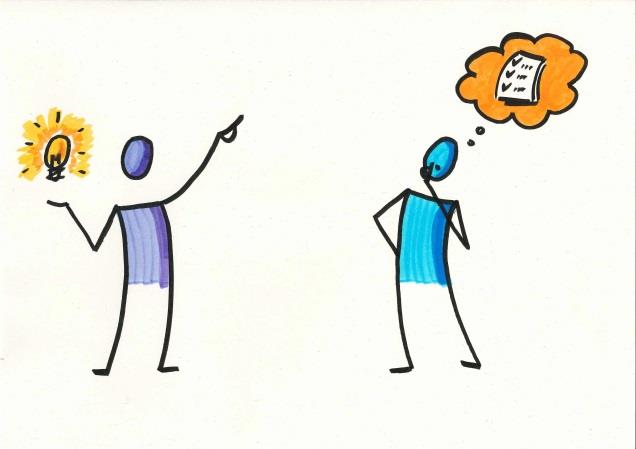 Damit mit der Abrechnung für Projekte im Rahmen des Jugendfonds „Demokratie leben“ alles rund läuft, hier eine kurze Checkliste mit den wichtigsten Punkten:Nachdem der Jugendbeirat über die fristgerecht und formal korrekt eingereichten Projekte abgestimmt hat, bekommt ihr eine Bewilligung (das bedeutet, ihr bekommt das beantragte Geld für euer Projekt), oder einen Ablehnungsbescheid (das bedeutet, ihr bekommt leider kein Geld) per Post zugeschickt. Erst, wenn ihr den Bewilligungsbescheid bekommen habt, dürft ihr mit dem Projekt beginnen.Mit der Bewilligung werden euch ganz viele Unterlagen zugeschickt. Darunter befinden sich u.a. auch eine Bestätigung zur Bekennung zur Grundordnung der Bundesrepublik und eine Einwilligungserklärung zum Datenschutz, die auf jeden Fall unterschrieben und zurückgeschickt werden müssen.In der Regel ist es so, dass ihr das benötigte Geld vorstrecken müsst, d.h. ihr geht z.B. in ein Geschäft, kauft etwas mit eurem Geld, reicht dann nachher den Kassenzettel bei uns ein und bekommt das Geld wieder. Wenn ihr eine Rechnung erhaltet, können wir diese auch direkt bezahlen. Meldet euch einfach bei uns. Meldet euch auch, wenn ihr Probleme habt, Geld vorzustrecken. Wir finden dafür eine Lösung! Wenn ihr ein Druckerzeugnis erstellt (z.B. Flyer, Plakate, Broschüren, o.Ä.) muss das Logo vom Projekt darauf veröffentlicht werden. Das Logo bekommt ihr per Mail von uns zugeschickt. Bevor ihr einen Druck in Auftrag gebt, muss der Entwurf von uns abgesegnet werden. Schickt diesen dazu bitte an r.lesch@siegen.de.Für die Abrechnung brauchen wir jeweils 3 Originalexemplare von den Sachen, die ihr gedruckt habt. Für die Abrechnung müssen ein Verwendungsnachweis und eine Belegliste (wird euch beides zugeschickt) ausgefüllt werden. Falls ihr Hilfe dabei braucht, können wir das auch zusammen machen.Außerdem brauchen wir sämtliche Kassenbons, Quittungen und Rechnungen im Original. Bitte klebt die Kassenbons und Quittungen mit Kleber (nicht mit Tesafilm) auf DinA4-Blätter, wobei ihr auf jedes Blatt nur einen Kassenbon oder eine Quittung klebt.Sollte sich irgendetwas an eurem Antrag ändern, ihr Fragen haben, oder Hilfe bei der Projektplanung benötigen, meldet euch bitte bei Rikka (Telefonnr.: 0271-4042113; What’s App/Telegram/Signal/SMS: 01511-5397721).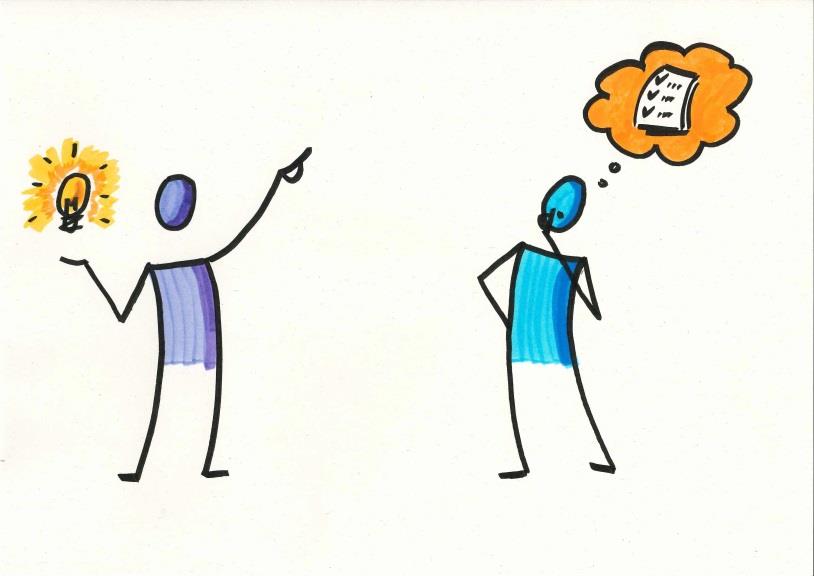 Wir wünschen euch viel Erfolg und viel Spaß bei der Durchführung eurer Projekte!